附件7阳泉市各级认定机构体检安排一、高级中学和中等职业学校教师资格认定体检医院阳泉市第一人民医院阳煤集团总医院（注：以上医院请申请人自选一所，体检前请仔细阅读体检须知。）二、幼儿园、小学和初级中学教师资格认定体检医院（一）阳泉市城区、矿区阳泉市第一人民医院阳煤集团总医院（注：以上医院请申请人自选一所，体检前请仔细阅读体检须知。）（二）阳泉市郊区、高新区阳泉市第二人民医院（郊区人民医院）（三）平定县平定县人民医院（四）盂县盂县人民医院三、体检须知申请人自费参加体检，收费标准请咨询各医院。申请人须参加全部体检项目，请根据体检医院要求及自身身体情况合理安排时间。申请人合理安排自己的体检时间，主动与体检医院联系预约，不要都集中到最后，避免因体检人员一次性集中过多等情况而影响体检。未参加体检或未参加全部体检项目，视同申请人自动放弃申请。体检时携带本人身份证和近期1寸免冠半身正面彩色白底照片1张（与报名上传的照片同底）。部分医院不提供体检表，请申请人自行下载双面打印体检表并贴好照片。申请人需在申请认定教师资格人员体检表中的“既往病史”一栏中如实填写,体检中如出现呼吸系统疑似症状者必须进一步做胸片项目检查。申请认定幼儿园教师资格人员，增加淋球菌、梅毒螺旋体、滴虫、外阴阴道假丝酵母菌（念球菌）（后两项指妇科）检查项目。女性未婚者请告知体检医院。各医院体检安排如下：（一）阳泉市第一人民医院1.体检时间：2024年4月15日-5月8日，工作日上午8:00—9:00。2.体检地点：阳泉市第一人民医院健康体检部。3.体检者本人需携带身份证，自行下载打印体检表（正反面）贴好照片，缴费方式：微信扫码支付或门诊现金支付。4.体检前2-3日应注意饮食均衡，以清淡饮食为主；不吃高脂性及油炸性食物；禁食血制品及含铁量过大的食物（如猪血、海带、菠菜等）。5.体检前一日请勿饮酒、喝浓茶和咖啡，不要吃对肝、肾功能有损害的药物（降压药、降糖药除外），晚餐后禁食，十二点以后禁饮水；避免过劳。6.体检当日晨禁食、禁水。如患有糖尿病、冠心病、高血压等慢性疾病，请正常服药（少量水），并告知医生。7.体检当日请穿宽松轻便服装，女士不要穿连裤袜、连衣裙；请勿佩戴金属饰物或携带贵重物品，以免影响检查或丢失。8.做子宫（含附件）、膀胱、前列腺彩超检查者，尽可能不排晨尿，使膀胱充盈。9.女性受检者妇科常规检查前应排空小便；月经期间请勿做妇科及尿液检查，待经期完毕后再补检；妇女做子宫颈涂片检查前一天勿行房事，勿阴道冲洗或使用塞剂。10.孕妇不能做胸部X线检查和妇科检查的拿医院出具的相关医学检查证明。（二）阳煤集团总医院1.体检时间：2024年4月15日-5月8日，工作日上午7:30—11:00。2.体检地点：阳泉市矿区北大街218号阳煤集团总医院健康体检部。咨询电话：0353-7073209。3.体检实行预约制，请提前在手机上查看套餐，选好体检项目并确认好时间。体检当天请严格按照约定时间，携带个人身份证实名制参检。体检预约流程：（1）关注微信公众号“阳煤总医院健康体检部”——体检预约——个人预约——选择对应体检项目——确认体检时间——支付。（2）严格按照预约日期及时间到检，不接受现场预约。（3）其他未尽事宜听从体检工作人员安排。4.体检者本人需携带身份证以及体检表（需提前自行下载打印并贴好照片）。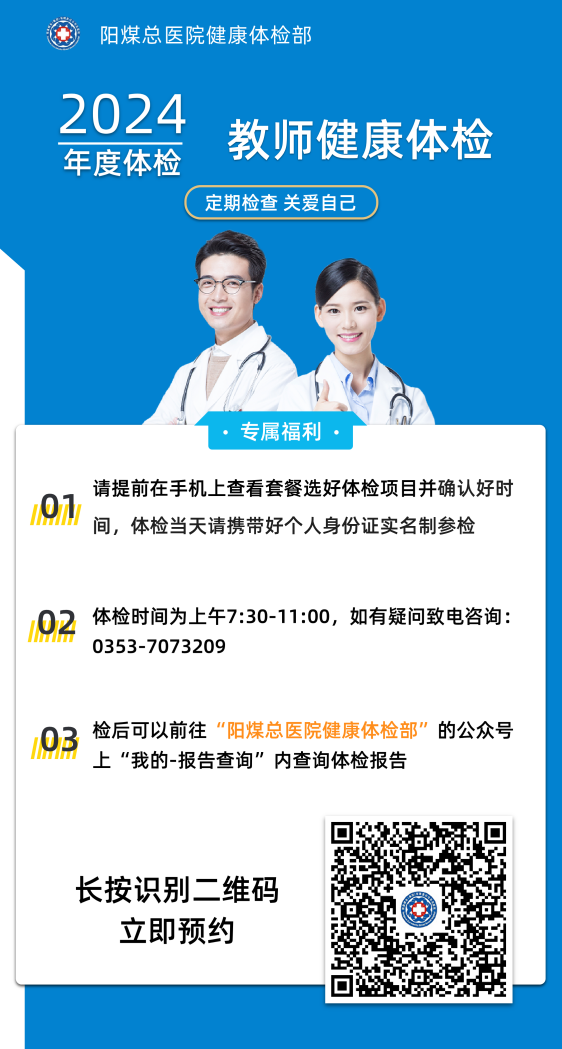 5.受检人员在体检前一天应注意休息，避免剧烈运动。不宜食用油腻食物（火锅等），不饮酒，不吃对肝、肾功能有损害的药物。6.女士体检当日勿穿连衣裙、连裤袜，应避开经期，以免影响体格检查，未婚者提前告知。7.体检当天需空腹，做X线检查时去掉金属饰物（如项链等），孕期勿做X线检查。8.体检结束将体检表交回前台并确认项目，避免漏项。（三）阳泉市第二人民医院（郊区人民医院）1.体检时间：2024年4月15日-5月8日，工作日上午8：00-11:50。体检盖章时间：2024年4月15日-5月8日，工作日下午2:30--4:30。2.体检地点：阳泉市第二人民医院（咨询电话：0353-5151886）。3.请在体检处出示身份证，领取体检表并贴好照片（近期1寸免冠半身正面彩色白底照片1张，与报名上传的照片一致）。4.体检注意事项：（1）体检前一天请您清淡饮食，勿饮酒、勿劳累。体检当天请空腹，禁食，为不影响化验结果请在9:30以前结束抽血。（2）体检前一天要注意休息，晚上8点后不再进食。避免剧烈运动和情绪激动，保证充足睡眠，以免影响体检结果。（3）月经期间不宜做妇科、尿液检查，未婚女性请告知体检医院。（4）需空腹检查的项目为抽血、腹部B超、及其他标注的体检项目。（5）做膀胱、子宫、B超时请勿排尿，如无尿需饮水至膀胱充盈。做妇科检查前应排空尿。（6）关于怀孕人员胸透项目检查问题：备孕人员须完全按体检表内容逐项检查，不可缺项；怀孕人员可免做胸透项目，但需提供医院出具的相关医学检查证明。（7）做放射线检查前，请您除去身上佩戴首饰、手表、传呼、手机等金属物品，磁卡也不应带入检查室，以防消磁。　　（四）平定县人民医院1.体检时间：2024年4月15日-5月8日，工作日上午8:00—9:00。2.体检地点：平定县医疗集团健康体检部（原平定县人民医院东升分院）3.体检预约热线：0353—6169012，请按照预约时间体检。4.体检者需携带身份证，出示健康码，自行下载打印体检表贴好照片。5.体检前3-5日内，宜清淡饮食，勿食猪肝、猪血等高脂食物，禁大量饮酒。体检前一晚10点禁食、空腹，以便进行抽血化验和彩超检查。6.体检前不易做剧烈运动，避免过度疲劳；体检当日停止晨练。7.抽血做生化指标检查时，体检当日晨采空腹血，禁饮食。这样查出的结果较为准确。8.关于怀孕人员胸透项目检查问题：备孕人员须完全按体检表内容逐项检查，不可缺项；怀孕及有可能怀孕的女性体检者可免做胸透项目，但需提供医院出具的相关医学检查证明9.未婚女士请勿接受妇科检查。已婚女士做妇科检查前应排空小便，请避开月经期。做宫颈涂片宫颈细胞学检查者，检查前一天请勿同房、阴道用药、阴道冲洗。10.女士做子宫附件彩超、男士做前列腺彩超，检查前需憋尿、使膀胱充盈(最好是不排晨尿、缩短憋尿时间)。11.腹部彩超：包括肝脏、胆道、胰腺、脾脏、肾脏等项目，检查前必须禁食8小时以上，检查前一天内不要吃易产生气体的食物，如(土豆红薯、蚕豆)等，否则会影响成像质量。12.心电图检查：检查前应安静休息5分钟左右。不能在跑步、饱餐冷饮或吸烟后进行检查，这些因素都可以导致心电图异常，从而影响对疾病的判断。13.全部体检项目检查完毕，请仔细核对体检套餐项目，确认无漏项后，请您将体检导引单交到体检中心，以便进行资料汇总，做出总检报告。14.报告领取时间：常规健康体检一般在1-2工作日后。（五）盂县人民医院1.体检时间：2024年4月15日-5月6日，工作日上午8:00—10:00。2.体检地点:盂县人民医院体检中心（后大门），咨询电话:15835309688。3.注意事项：请在体检处出示身份证，领取体检表并贴好照片（近期1寸免冠半身正面彩色白底照片1张，与报名上传的照片一致）。（1）参加体检人员应保持平和心态，体检前12个小时内应禁食、禁水、保持空腹。请注意休息，勿熬夜，避免剧烈运动。（2）体检当日着装宜简单、宽松，体检期间避免人员聚集，请您与他人保持1米以上的距离。（3）怀孕及可能受孕者需告知医务人员，避免X线及妇科特殊检查。（4）注意检查当日衣者应宽松、得体，衣服包括贴身衣服不能有金属饰物，以免影响放射检查。（5）女性月经期勿留取尿、便标本，勿做妇科检查。（6）检查结束后按规定时间下午领取报告。4.体检流程:县医院体检中心登记室领表→门诊大楼交费→拍胸片(门诊楼大厅东北角放射科)→返回体检中心一般检查室（内外五官科诊室）→妇科检查（登记室）→抽血（登记室）→留表登记室。最后，第二天下午到报告室取结果。